1 занятие. 1-я неделя мая.Составь рассказ по картинкам "Путешествие в сказку"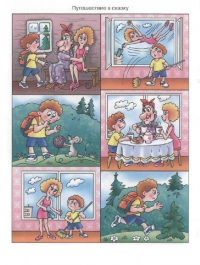 В занятии - Составь рассказ по картинкам "Путешествие в сказку" дети должны рассказать увлекательную историю о сказочном путешествии мальчика к Бабе Яге в поисках своей мамы.Цель: развитие речи, словесно-логического мышления.Материал: распечатанный бланк методики. Бланк необходимо распечатать на плотной бумаге (можно распечатать на обычной, а потом наклеить на картон). После этого нужно вырезать изображенные на бланке карточки (всего пять штук).Инструкция: взрослый дает ребенку все карточки и говорит: “Рассмотри внимательно эти картинки и разложи их по порядку так, чтобы получился какой-нибудь рассказ. Для этого нужно понять, что было сначала (эта картинка станет первой), что было потом и чем вся эта история закончилась (это покажет последняя картинка в ряду). Будь очень внимателен к деталям рисунка, они подсказывают правильное решение”.Примечание: в конце упражнения обязательно спросите ребенка, кажется ли ему сюжет смешным или странным и что именно кажется таким.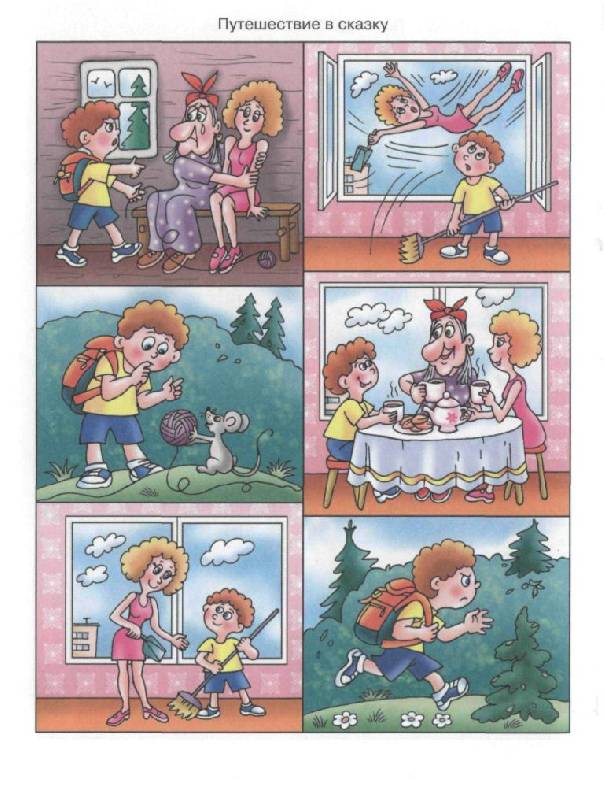 2 занятие. 2 неделя мая.Составь рассказ по картинкам "Умная мышка"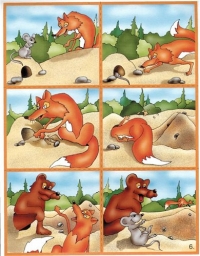 Цель: развитие речи, словесно-логического мышления.Материал: распечатанный бланк методики. Бланк необходимо распечатать на плотной бумаге (можно распечатать на обычной, а потом наклеить на картон). После этого нужно вырезать изображенные на бланке карточки (всего пять штук).Инструкция: взрослый дает ребенку все пять карточек и говорит: “Рассмотри внимательно эти картинки и разложи их по порядку так, чтобы получился какой-нибудь рассказ. Для этого нужно понять, что было сначала (эта картинка станет первой), что было потом и чем вся эта история закончилась (это покажет последняя картинка в ряду). Будь очень внимателен к деталям рисунка, они подсказывают правильное решение”.Примечание: в конце упражнения обязательно спросите ребенка, кажется ли ему сюжет смешным или странным и что именно кажется таким.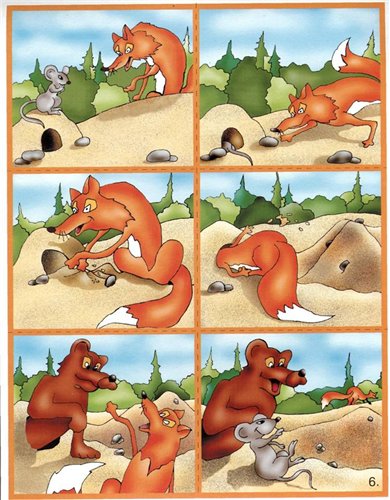 3 занятие. 3-я неделя мая.Составь рассказ по картинкам "Выходной день"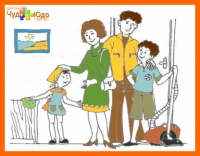 Занятие - Составь рассказ по картинкам "Выходной день" научит ваших детей составлять предложения с помощью заданных слов и картинки, соответствующей этим словам.
Под каждой картинкой есть перечисление слов, которые нужно употребить в рассказе. Слова поделены на части речи: существительные, глаголы и прилагательные.Картинка №1. Помощь родителям
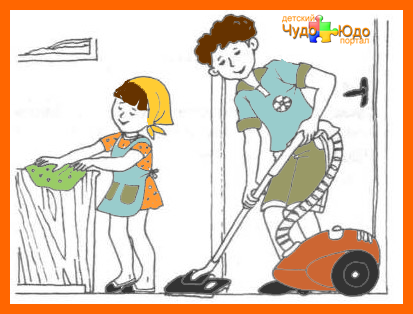 (Кто? Что?) Уборка, пылесос, девочка, мальчик, помощь, мусор, пыль, родители, квартира, тряпка, день, чистота, порядок(Что делать?) Убирать, стараться, протирать, пылесосить(Какой? Какая?) Выходной, грязный, мокрый, чистый, дружныйКартинка №2. Порядок в доме
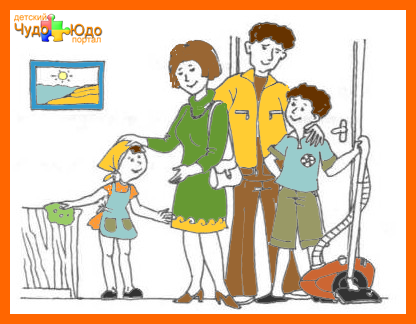 (Кто? Что?) Родители, работа, девочка, мальчик, радость, чистота, молодцы(Что делать?) Увидеть, удивиться, обрадоваться, хвалить, показывать(Какой? Какая?) Чистый, радостный, трудолюбивыйКартинка №1. Играем в шахматы?
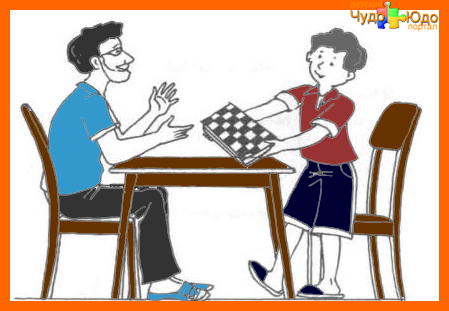 (Кто? Что?) Дедушка, шахматы, доска, стол, внук(Что делать?) Предложить, сидеть, уговорить, принести, поиграть(Какой? Какая?) Интересный, увлекательный, упрямый, умныйКартинка №2. Хорошая партия
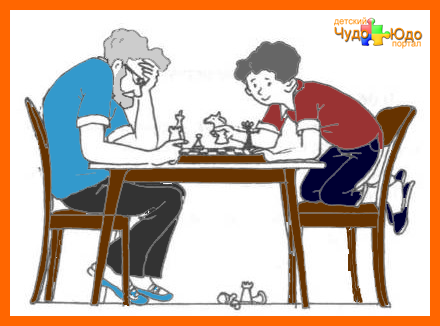 (Кто? Что?) Дедушка, внук, шахматы, ход, фигуры, доска, стол, шах, партия(Что делать?) Играть, расставить, увлечься, думать, побеждать(Какой? Какая?) Сообразительный, интересный, проигравший, белый, черный4 занятие. 4-я неделя мая.Составь рассказ по картинкам "Утро"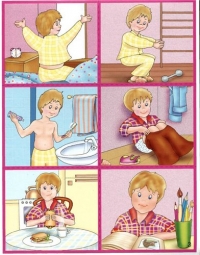 В занятии - Составь рассказ по картинкам "Утро" ребенок должен расположить картинки в правильном порядке и рассказать по ним о том, как мальчик проводит свой день - с самого утра и до вечера.
Цель: развитие речи, словесно-логического мышления.

Материал: распечатанный бланк методики. Бланк необходимо распечатать на плотной бумаге (можно распечатать на обычной, а потом наклеить на картон). После этого нужно вырезать изображенные на бланке карточки (всего пять штук).

Инструкция: взрослый дает ребенку все карточки и говорит: “Рассмотри внимательно эти картинки и разложи их по порядку так, чтобы получился какой-нибудь рассказ. Для этого нужно понять, что было сначала (эта картинка станет первой), что было потом и чем вся эта история закончилась (это покажет последняя картинка в ряду). Будь очень внимателен к деталям рисунка, они подсказывают правильное решение”.

Примечание: в конце упражнения обязательно спросите ребенка, кажется ли ему сюжет смешным или странным и что именно кажется таким.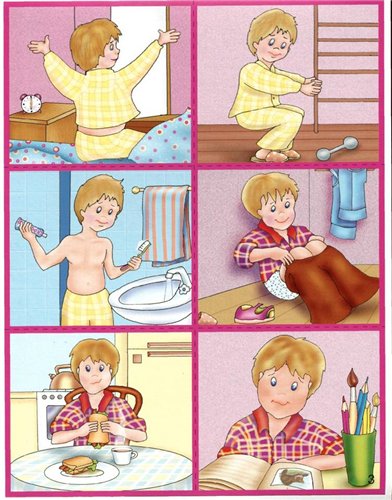 